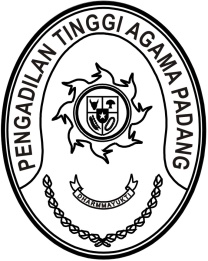 SURAT KETERANGANNomor : W3-A/ /KP.05.2/2/2023Yang bertanda tangan dibawah ini :N a m a	: Drs. H. Sulem Ahmad, S.H., M.A.N I P	: 195607291986031002Pangkat/Golongan	: Pembina Utama (IV/e)J a b a t a n	: Plt. Ketua Pengadilan Tinggi Agama PadangDengan ini menerangkan bahwa Pegawai Negeri Sipil,N a m a	: Drs. H. Maharnis, S.H., M.H.N I P	: 195606231979031006Pangkat/Golongan	: Pembina Utama (IV/e)J a b a t a n	: Hakim Utama/ Hakim TinggiInstansi	: Pengadilan Tinggi Agama PadangMemiliki sisa cuti tahunan tahun 2023 sebanyak 11 (dua belas) hari kerja.Demikian surat pernyataan ini saya buat untuk digunakan sebagaimana mestinya.  Padang, 20 Februari 2023	Plt.Ketua,		  Drs. H. Sulem Ahmad, S.H., M.A.		  NIP. 195607291986031002Tembusan:Ketua Pengadilan Tinggi Agama Padang (sebagai laporan).